CHIPPEWA VALLEY GIRLS BASKETBALLVarsity Head Coach:  Jackie Maurer				email:  jmaurer@cvs.k12.mi.usJV Coach:  Tara Moran						email:  tmoran@cvs.k12.mi.usFreshman Coach:  Mike Matway				email:  mmatway@cvs.k12.mi.us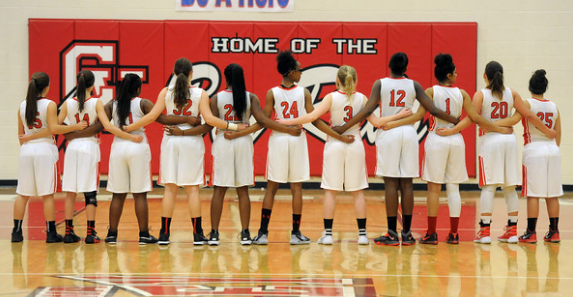 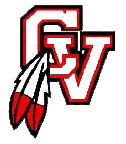 Chippewa Valley Girls Basketball Try-out InformationTO PARTICIPATE IN TRY-OUTS YOU MUST have a Participation Card A Participation Card informs coaches that you have a current physical, are academically eligible, and you do not have any fines.  Cards will be available for pick up in the athletic office starting, November 3rd. CONDITIONING (all athletes)No team conditioning due to COVID…condition on own with mask on!Be On Time:  On time means you are here at least 15 minutes before the scheduled start time – this includes being taped with shoes on at least 15 minutes prior to the start time.  JV/VARSITY TRY-OUTS (Returning Players, 10th, 11th & 12th Graders or by Invite)MONDAY, November 9th:	  	3:30 – 6:30  in Main Gym TUESDAY, November 10th:  		3:30 – 6:30 in Main GymWEDNESDAY, November 11th:  	3:30 – 6:30 in Main Gym 